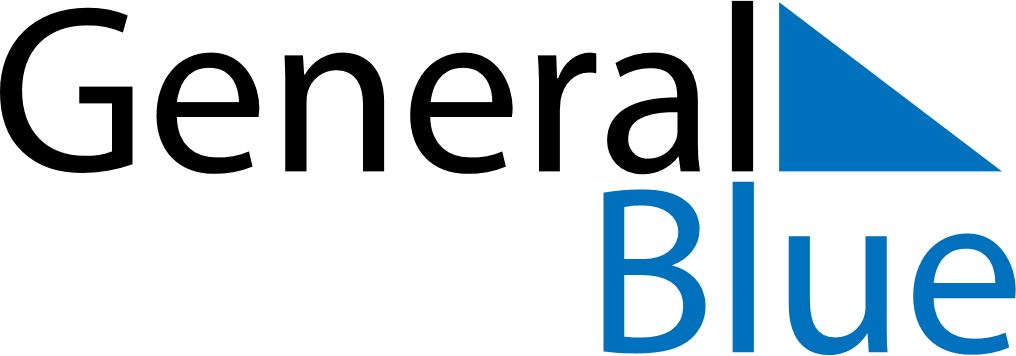 January 2024January 2024January 2024January 2024January 2024January 2024Hujirt, Central Aimak, MongoliaHujirt, Central Aimak, MongoliaHujirt, Central Aimak, MongoliaHujirt, Central Aimak, MongoliaHujirt, Central Aimak, MongoliaHujirt, Central Aimak, MongoliaSunday Monday Tuesday Wednesday Thursday Friday Saturday 1 2 3 4 5 6 Sunrise: 8:45 AM Sunset: 5:23 PM Daylight: 8 hours and 37 minutes. Sunrise: 8:45 AM Sunset: 5:24 PM Daylight: 8 hours and 38 minutes. Sunrise: 8:45 AM Sunset: 5:25 PM Daylight: 8 hours and 39 minutes. Sunrise: 8:45 AM Sunset: 5:26 PM Daylight: 8 hours and 40 minutes. Sunrise: 8:45 AM Sunset: 5:27 PM Daylight: 8 hours and 41 minutes. Sunrise: 8:45 AM Sunset: 5:28 PM Daylight: 8 hours and 42 minutes. 7 8 9 10 11 12 13 Sunrise: 8:45 AM Sunset: 5:29 PM Daylight: 8 hours and 44 minutes. Sunrise: 8:45 AM Sunset: 5:30 PM Daylight: 8 hours and 45 minutes. Sunrise: 8:44 AM Sunset: 5:31 PM Daylight: 8 hours and 46 minutes. Sunrise: 8:44 AM Sunset: 5:33 PM Daylight: 8 hours and 48 minutes. Sunrise: 8:44 AM Sunset: 5:34 PM Daylight: 8 hours and 50 minutes. Sunrise: 8:43 AM Sunset: 5:35 PM Daylight: 8 hours and 51 minutes. Sunrise: 8:43 AM Sunset: 5:36 PM Daylight: 8 hours and 53 minutes. 14 15 16 17 18 19 20 Sunrise: 8:42 AM Sunset: 5:37 PM Daylight: 8 hours and 55 minutes. Sunrise: 8:42 AM Sunset: 5:39 PM Daylight: 8 hours and 57 minutes. Sunrise: 8:41 AM Sunset: 5:40 PM Daylight: 8 hours and 58 minutes. Sunrise: 8:40 AM Sunset: 5:41 PM Daylight: 9 hours and 0 minutes. Sunrise: 8:40 AM Sunset: 5:43 PM Daylight: 9 hours and 2 minutes. Sunrise: 8:39 AM Sunset: 5:44 PM Daylight: 9 hours and 5 minutes. Sunrise: 8:38 AM Sunset: 5:45 PM Daylight: 9 hours and 7 minutes. 21 22 23 24 25 26 27 Sunrise: 8:37 AM Sunset: 5:47 PM Daylight: 9 hours and 9 minutes. Sunrise: 8:37 AM Sunset: 5:48 PM Daylight: 9 hours and 11 minutes. Sunrise: 8:36 AM Sunset: 5:50 PM Daylight: 9 hours and 13 minutes. Sunrise: 8:35 AM Sunset: 5:51 PM Daylight: 9 hours and 16 minutes. Sunrise: 8:34 AM Sunset: 5:53 PM Daylight: 9 hours and 18 minutes. Sunrise: 8:33 AM Sunset: 5:54 PM Daylight: 9 hours and 21 minutes. Sunrise: 8:32 AM Sunset: 5:56 PM Daylight: 9 hours and 23 minutes. 28 29 30 31 Sunrise: 8:31 AM Sunset: 5:57 PM Daylight: 9 hours and 26 minutes. Sunrise: 8:30 AM Sunset: 5:59 PM Daylight: 9 hours and 28 minutes. Sunrise: 8:29 AM Sunset: 6:00 PM Daylight: 9 hours and 31 minutes. Sunrise: 8:27 AM Sunset: 6:02 PM Daylight: 9 hours and 34 minutes. 